Pracovní list: Měření času v průběhu historieMožná jste někdy zaslechli přirovnání „Šlape jako švýcarské hodinky“, „Je přesný jako švýcarské hodinky“ a podobně. Jak to bylo s hodinkami v minulosti a jaké hodiny používáme k měření času dnes, to se můžete dozvědět z videa a pracovního listu.Video: Kapesní hodinky________________________________________________________Z písmen ve slovech „KAPESNÍ HODINKY“ slož co nejvíce slov jiných. Každé písmeno můžeš v novém slově použít pouze jednou.……………………………………………………………………………………………………………………………………………………………………………………………………………………………………………………………………………………………………………………………………………………………………………………………………………………………………………………………………………………………………………………………………………………………………………………………………………………………………………………………………………………………………………………………..Všiml(a) sis, že ve videu se na hodinách objevily různé ciferníky? Na některých byly římské číslice. Spoj ciferníky se správným údajem. Vytvoř nový časový údaj. 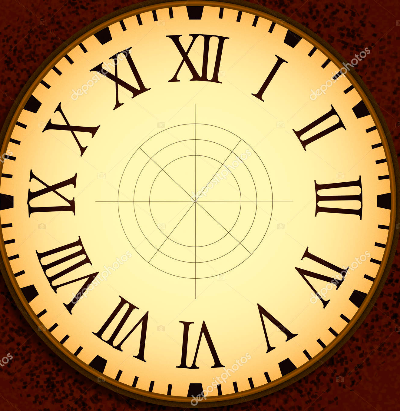 3. Pomocí Venova diagramu porovnej hodinky minulé a současné.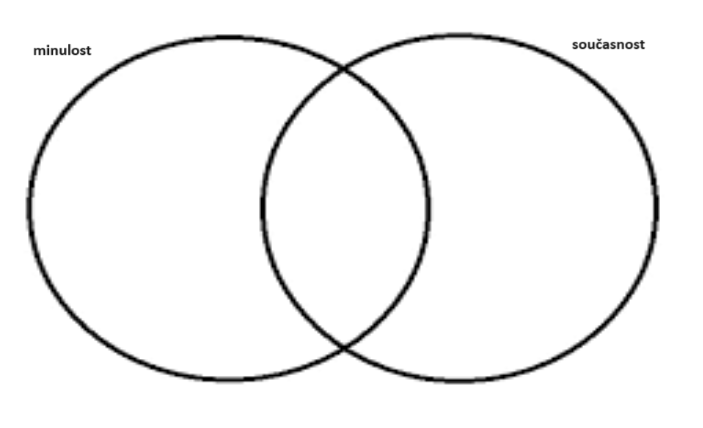 4. Dnes si hodinky může koupit každý. Jejich cena je různá. Zvol si částku do své peněženky a zapisuj, které hodinky by sis koupil(a) a kolik peněz ti v peněžence zůstane.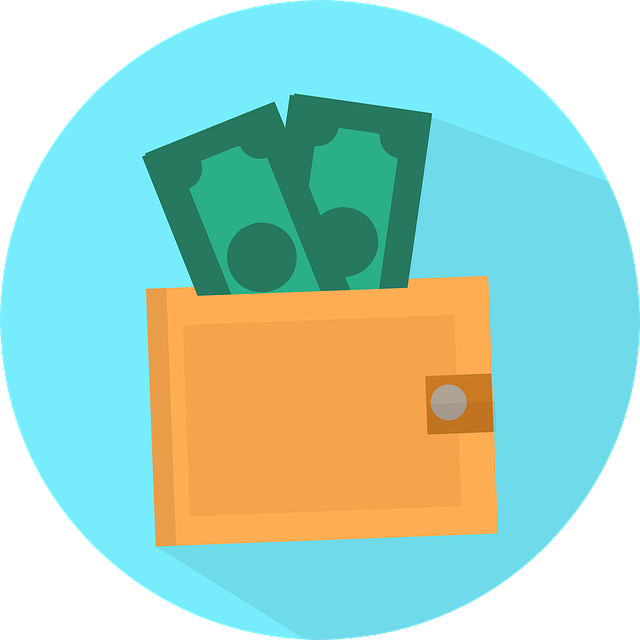 V peněžence mi zůstalo ………………………………………… korun.Nejlevnější hodinky jsou hodinky č. ………………, nejdražší č. ……………… . Kdybych měl(a) dostatek peněz, koupil(a) bych si hodinky č. ………………….., protože ………………………………………………………………………………… . Co jsem se touto aktivitou naučil(a):………………………………………………………………………………………………………………………………………………………………………………………………………………………………………………………………………………………………………………………………………………………………………Sebehodnocení: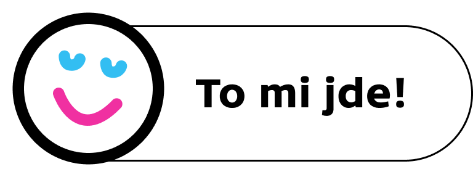 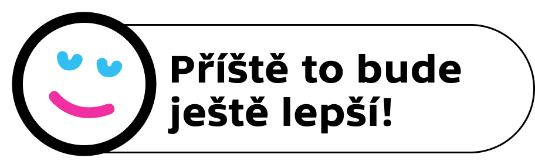 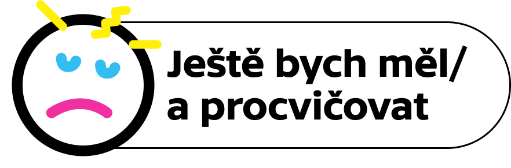 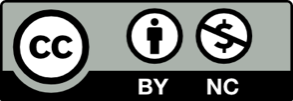 přílohy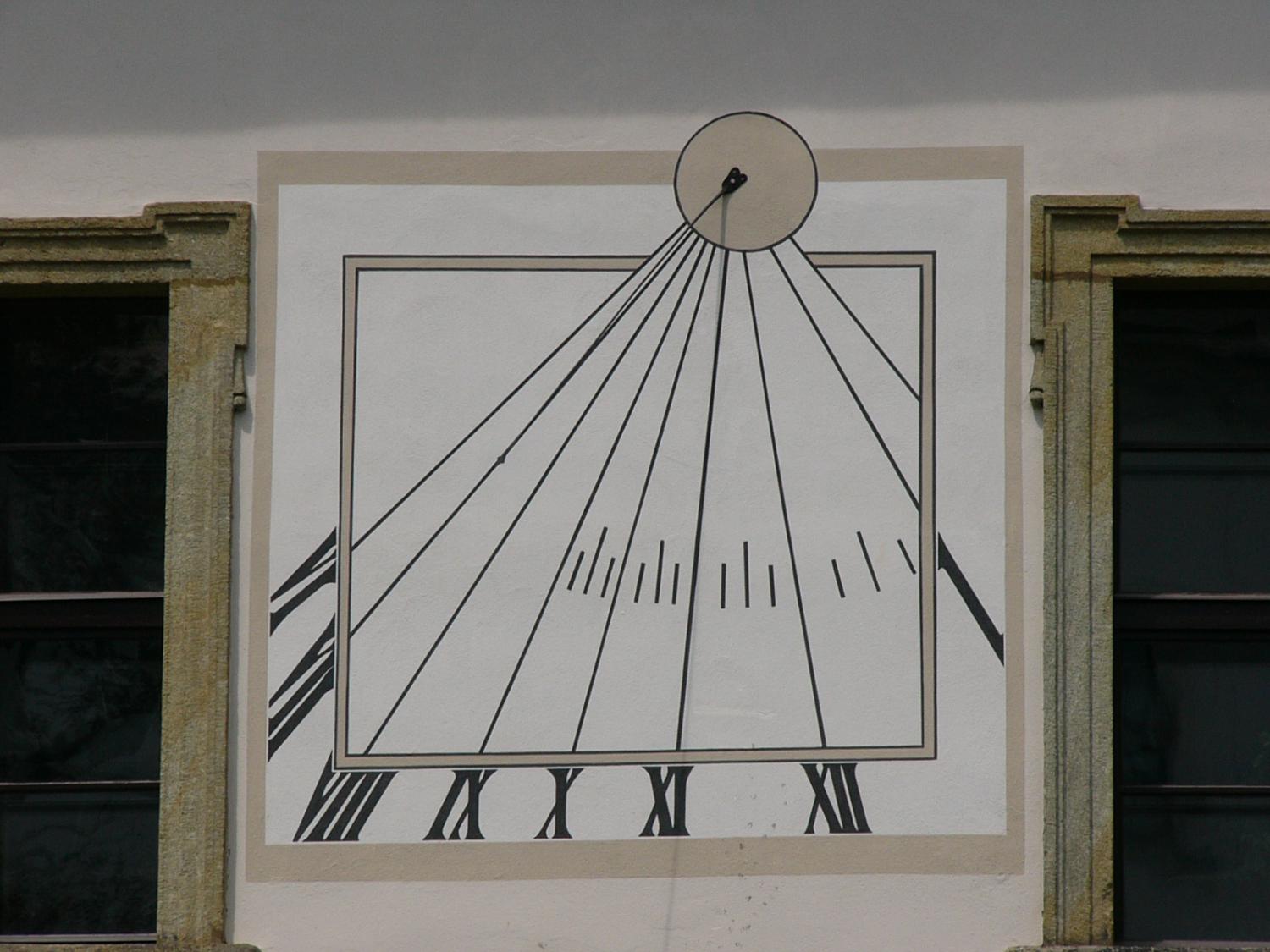 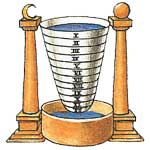 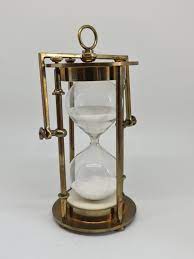 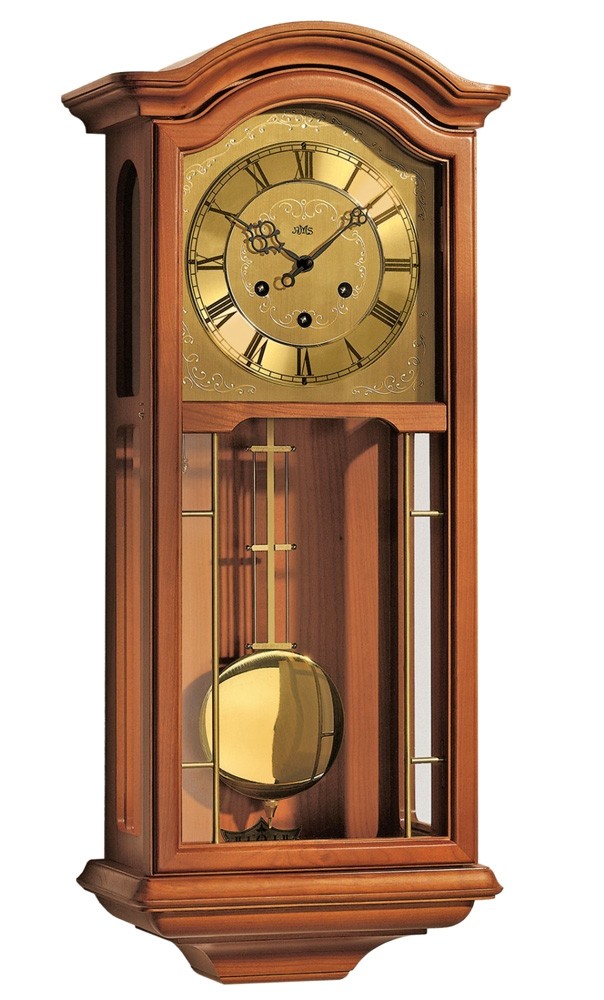 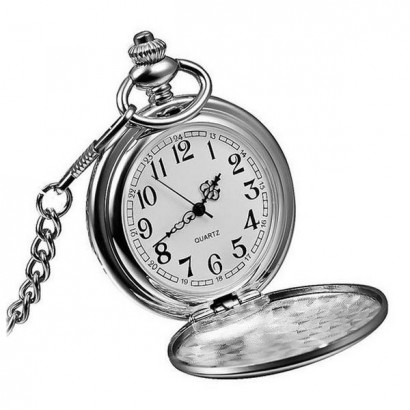 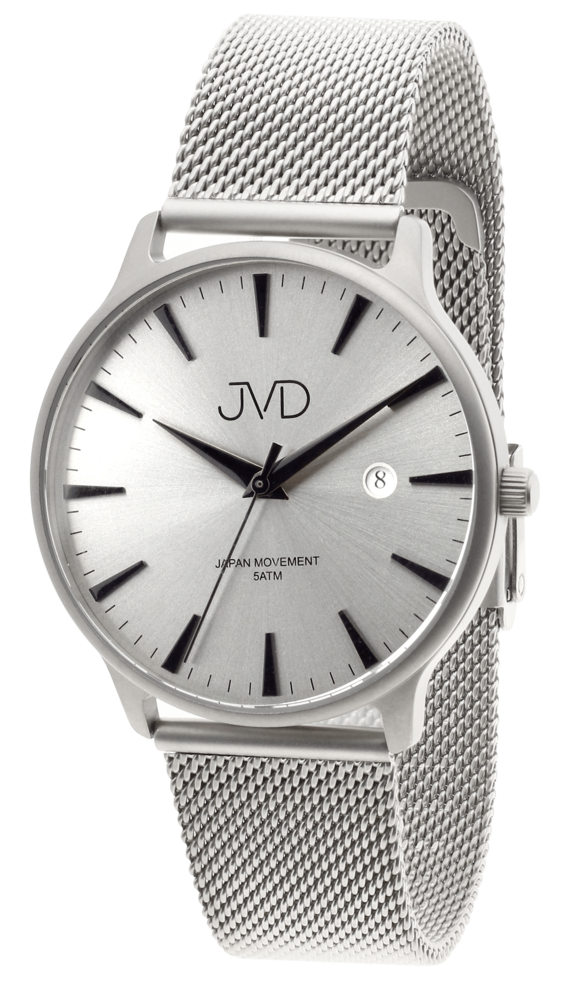 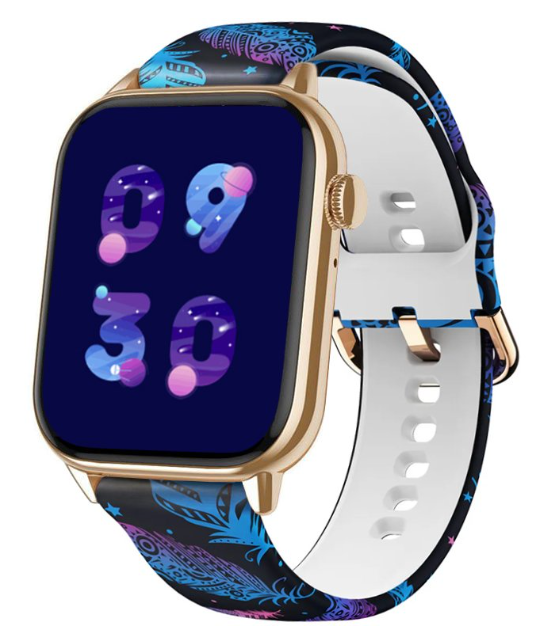 zdroje:https://depositphotos.com/cz/photo/digtial-vintage-clock-design-roman-numbers-241960666.html https://www.timefortime.cz/naramkove-hodinky-jvd-j7211-1 https://www.kaufland.cz/product/329966413/ https://www.klenoty-buran.cz/naramkove-hodinky-jvd-j7204-2 https://www.joom.com/cs/products/64c9c8ba72db18014bff7a3d https://depositphotos.com/cz/vector/retro-analog-clock-face-icon-roman-numbers-isolated-white-background-426588812.html https://hodinkypolna.webnode.cz/historie-mereni-casu/ https://edu.techmania.cz/cs/encyklopedie/fyzika/mereni/cas/hodinyhttps://discountsales.2023factory.ru/category?name=svie%C4%8Dkov%C3%A9%20hodinyhttps://aukro.cz/stare-presypaci-hodiny-6990037481 http://www.veznihodiny.cz/orloj2.htm https://www.hodinarstvi.cz/public/userfiles//produkty2209/13722.jpg https://www.marre.cz/kapesni-hodinky-oteviraci-cibule-z21718CZ https://www.evterinka.cz/Panske-ocelove-prehledne-naramkove-hodinky-JVD-J2023-4-d9979.htm https://www.madvell.cz/chytre-hodinky-madvell-pulsar-s-bluetooth-volanim-a-ekg-pudrova-zlata-s-silikonovym-reminkem-pericka/?gad_source=1&gclid=Cj0KCQiAoKeuBhCoARIsAB4WxtcjYxNxvLJJY4eiaS3FC8ER_qQ6onH4BYj5M1zelvCOPRhfgHL1bKsaAv5ZEALw_wcB 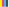 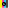 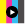 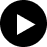 Hodinky č.VýdajZůstatek1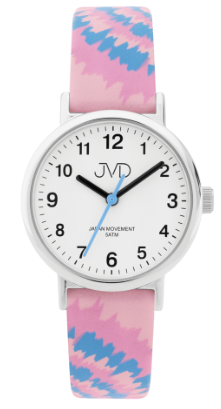 2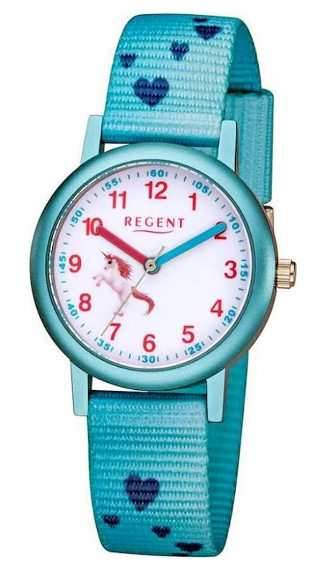 3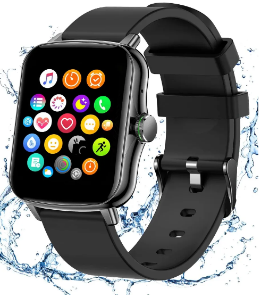 4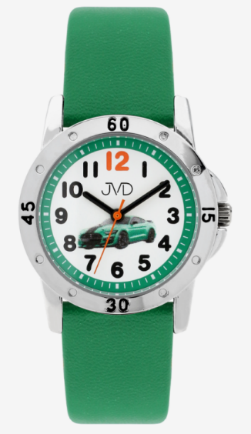 5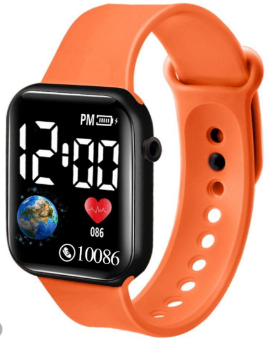 69 Kč98 Kč345 Kč790 Kč260 Kč